Благоустройство придомовой территориипо адресу:ул. Колышкина, д. 9. 11Благоустройство реализуется в рамках федерального приоритетного проекта «Формирование комфортной городской среды». Объект включен в муниципальную программу ЗАТО город Заозерск Мурманской области «Формирование современной городской среды ЗАТО город Заозерск Мурманской области на 2017, 2018-2024 годы», утвержденную постановлением Администрации ЗАТО город Заозерск от 23.05.2017 № 280 (в редакции постановления Администрации ЗАТО город Заозерск от 30.03.2022 № 252).На благоустройство дворовой территории выделены денежные средства в сумме 7909547, 77 рублей, в том числе:- субсидия из областного бюджета в размере 7830452,29 руб. в рамках подписанного Соглашения № 814-181F271210-22-24 от 09.02.2022 о предоставлении из областного бюджета бюджету ЗАТО город Заозерск Мурманской области Субсидии на поддержку муниципальных программ формирования современной городской среды в части выполнения мероприятий поблагоустройству дворовых территорий с Министерством градостроительства и благоустройства Мурманской области;- средства местного бюджета – 79095,48 руб.Заказчик – Муниципальное казенное учреждение «Управление городским хозяйством».Подрядчик: Общество с ограниченной ответственностью «Строительно-монтажное предприятие».Муниципальный контракт от 05.05.2022 № 793 «Благоустройство придомовой территории по адресу: ул. Колышкина д. 9, 11». Срок выполнения работ по контракту – 10.10.2022.За счет средств образовавшейся экономии с подрядной организацией ООО «Строительно-монтажное предприятие» заключены:- Договор от 06.09.2022 № 149 «Благоустройство придомовой территории по адресу: ул. Колышкина д. 11-13,15 (устройство ограждений). Цена Договора составляет 331780,41 рублей, в том числе: субсидия из областного бюджета – 328462,61 рублей, средства местного бюджета – 3317,80 рублей. Срок выполнения работ по договору – 30.09.2022;- Договор от 06.09.2022 № 150 «Благоустройство придомовой территории по адресу: ул. Колышкина д. 9 -11 (устройство ограждений)». Цена Договора составляет 221553,42 рублей, в том числе: субсидия из областного бюджета – 219337,89 рублей, средства местного бюджета – 2215,53 рублей. Срок выполнения работ по договору – 30.09.2022;- Договор от 06.09.2022 № 151 «Благоустройство придомовой территории по адресу: ул. Колышкина д. 7-9 (устройство ограждений)». Цена Договора составляет 494324,40 рублей, в том числе: субсидия из областного бюджета размере – 489381,16 рублей, средства местного бюджета – 4943,24 рублей. Срок выполнения работ по договору – 30.09.2022.В рамках муниципального контракта от 05.05.2022 № 793 проектно-сметной документацией предусмотрено выполнение следующих работ:В рамках Договоров от 06.09.2022 предусмотрено выполнение следующих работ:Благоустройство придомовой территории по адресу: ул. Колышкина д. 9,11Фото до начала работ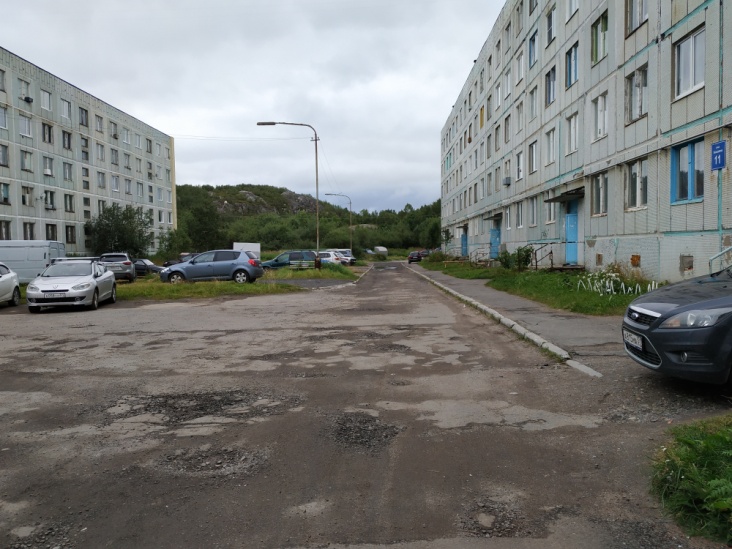 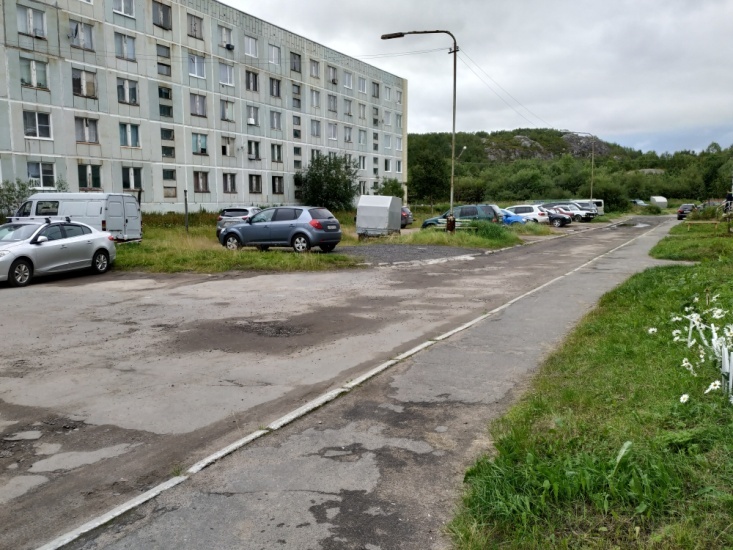 Фото ход проведения работ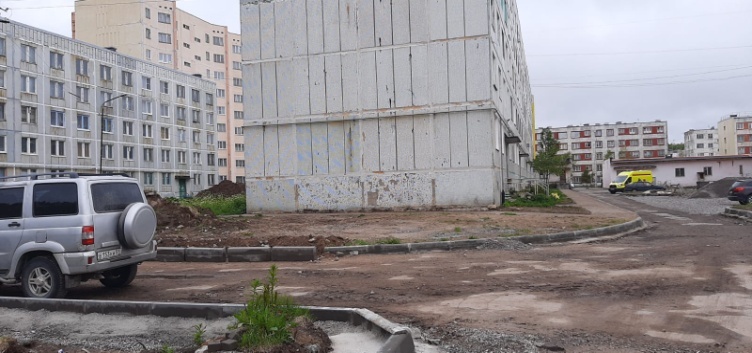 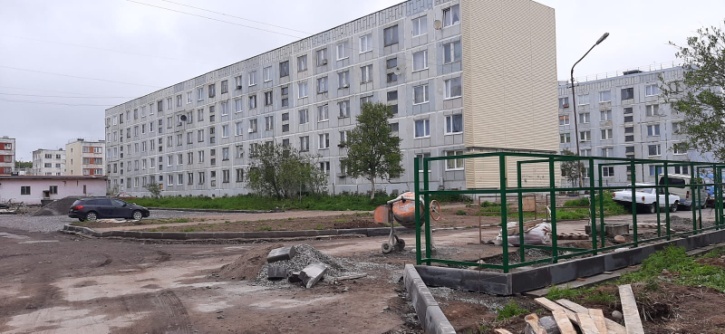 Фото окончания выполнения работ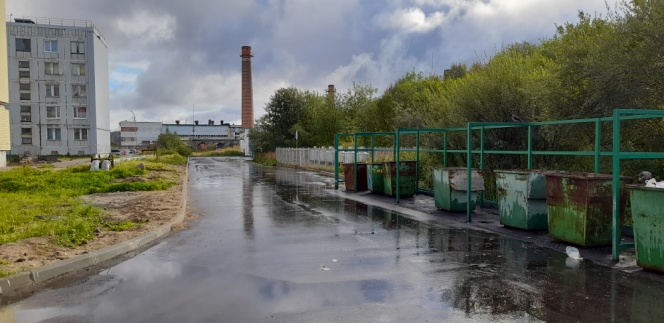 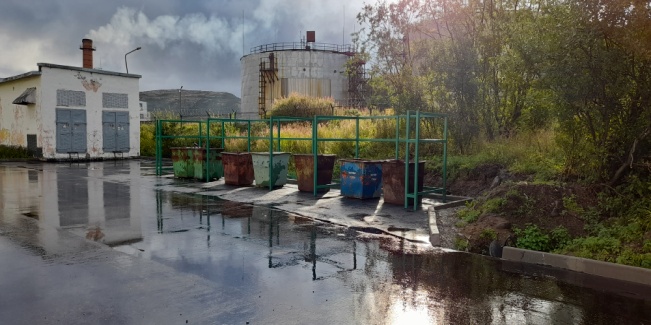 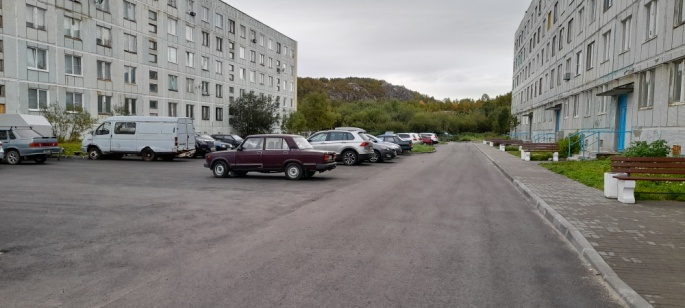 Фото приемки выполненных работ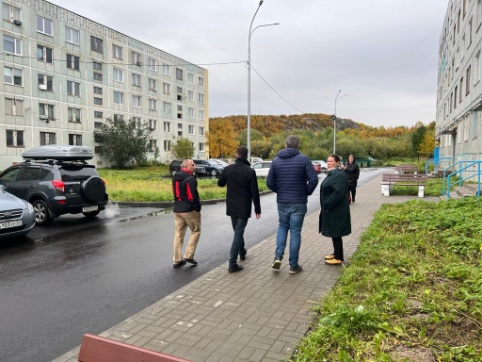 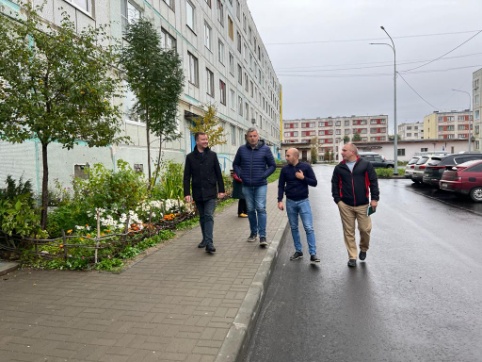 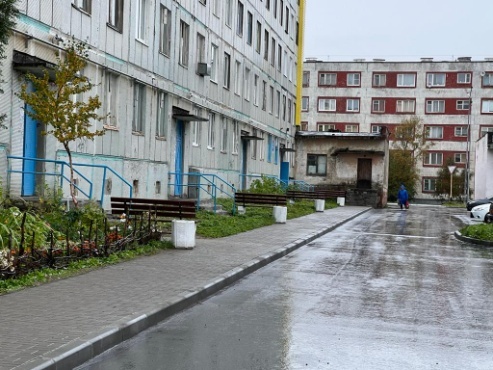 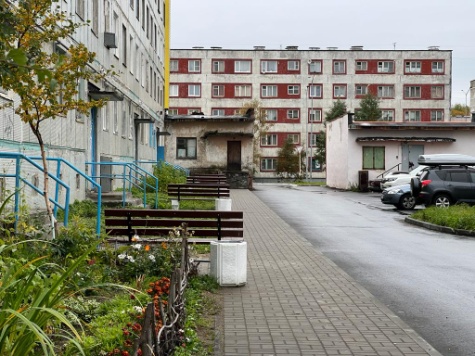 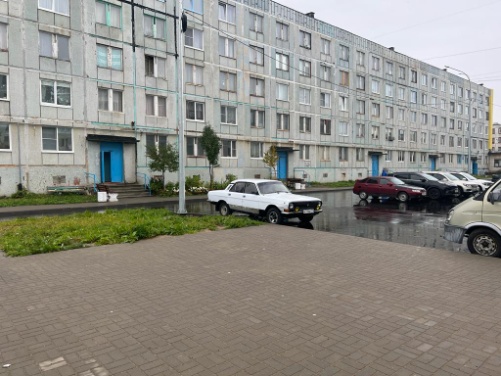 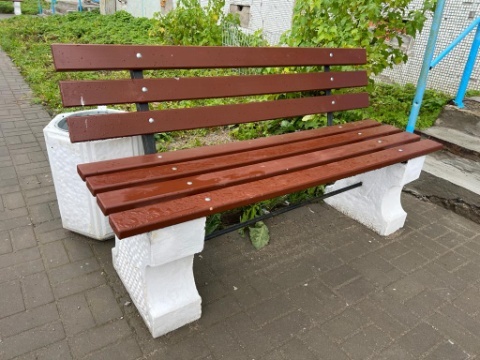 Устройство ограждений по адресу: ул. Колышкина д. 7-9, 11-13, 15Фото до начала работ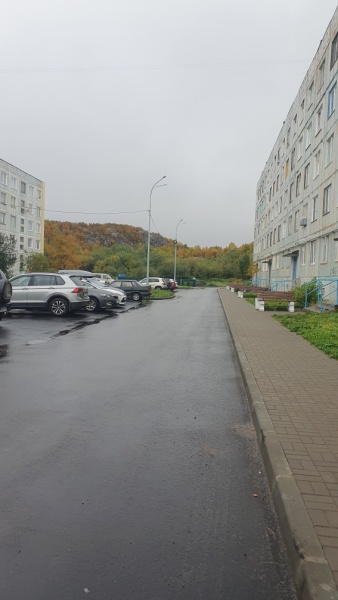 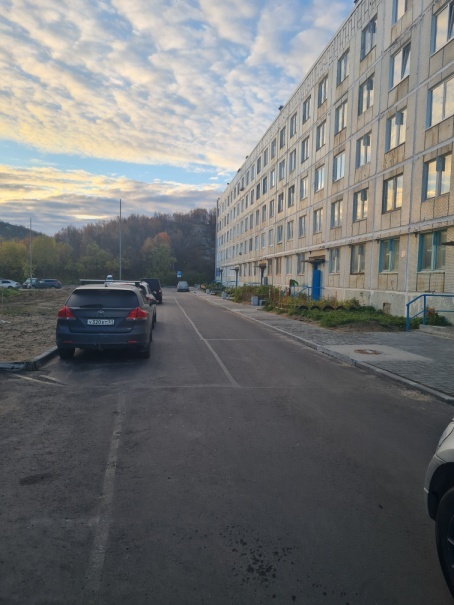 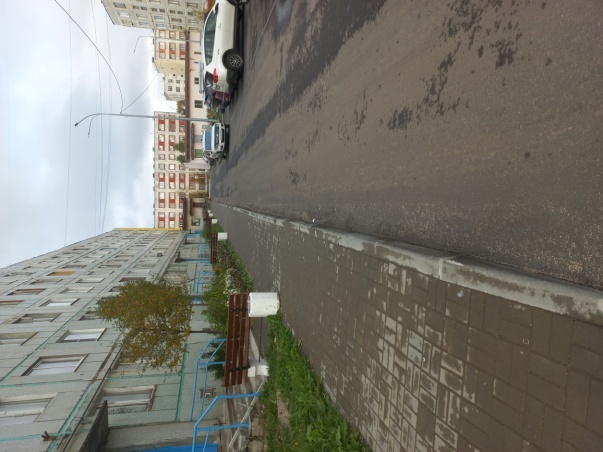 Фото окончания выполнения работ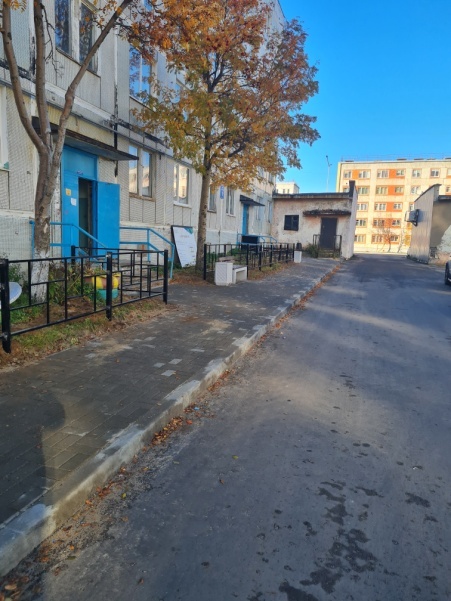 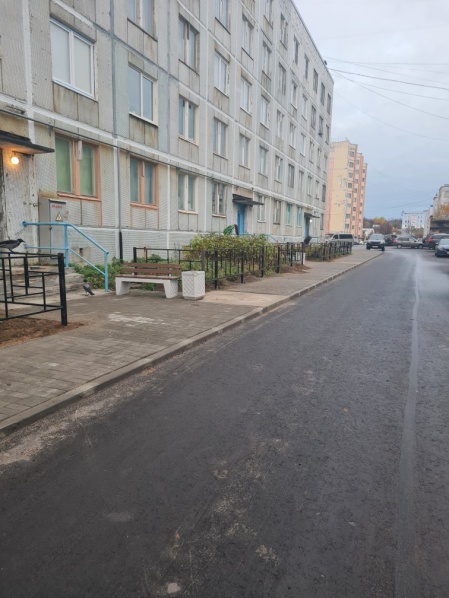 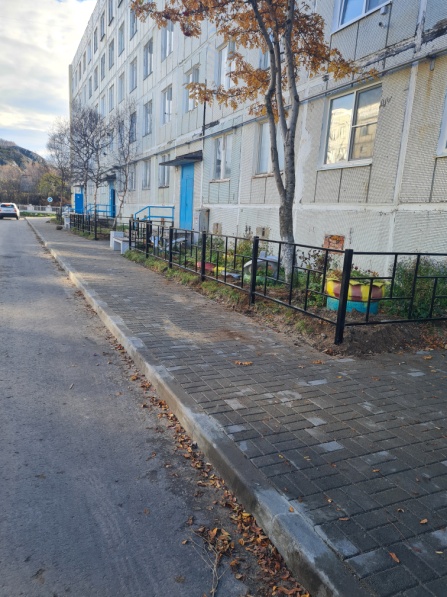 1Ремонт покрытий проезжей части1931 м22Замена бетонных бортовых камней388 м/п3Ремонт покрытий тротуаров325 м24Установка просмоленной доски на ребро150 м/п5Установка просмоленной доски на ребро (контейнерные площадки)40 м/п6Регулирование высотного положения крышек колодцев1шт.7Установка дорожных знаков1 стойка, 2 знака8Установка малых архитектурных форм (скамейки, урны)5 к-тов9Устройство контейнерных площадок2 шт.10Замена опор наружного освещения со светильниками3 шт.1Благоустройство придомовой территории по адресу: ул. Колышкина д. 11-13, 15:Благоустройство придомовой территории по адресу: ул. Колышкина д. 11-13, 15:- устройство металлических пешеходных ограждений90 м/п2Благоустройство придомовой территории по адресу: ул. Колышкина д. 9, 11:Благоустройство придомовой территории по адресу: ул. Колышкина д. 9, 11:- устройство металлических пешеходных ограждений60 м/п3Благоустройство придомовой территории по адресу: ул. Колышкина д. 7, 9:Благоустройство придомовой территории по адресу: ул. Колышкина д. 7, 9:- устройство металлических пешеходных ограждений60 м/п